PRZYKŁADOWY JADŁOSPIS DEKADOWY 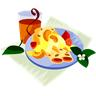 OD 28.02.2014 r. DO 11.03.2014r.ŻYCZYMY SMACZNEGO!DATAŚNIADANIEŚNIADANIEŚNIADANIEZUPAZUPADRUGIE DANIEDRUGIE DANIEPODWIECZOREKPODWIECZOREK25.02.PONIEDZIAŁEKRyż na mleku, bułka grahamka z masłem serem żółtym, sałatą, pomidorem. Herbata wieloowocowa.Ryż na mleku, bułka grahamka z masłem serem żółtym, sałatą, pomidorem. Herbata wieloowocowa.Ryż na mleku, bułka grahamka z masłem serem żółtym, sałatą, pomidorem. Herbata wieloowocowa.Zupa fasolowa      z ziemniakami.Jabłko.Zupa fasolowa      z ziemniakami.Jabłko.Kotlet z ryby, ziemniaki z surówką z kiszonej kapusty. Kompot.Kotlet z ryby, ziemniaki z surówką z kiszonej kapusty. Kompot.Chleb mieszany                   z pasztetem, ogórkiem korniszonem i papryką.Herbata z cytryną.Chleb mieszany                   z pasztetem, ogórkiem korniszonem i papryką.Herbata z cytryną.26.02WTOREKKakao na mleku. Szwedzki stół: pieczywo mieszane      z masłem, pasta z jaj, szynka, ser żółty, miód, rzodkiewka,   papryka, szczypiorek.Herbata z owoców leśnych.Kakao na mleku. Szwedzki stół: pieczywo mieszane      z masłem, pasta z jaj, szynka, ser żółty, miód, rzodkiewka,   papryka, szczypiorek.Herbata z owoców leśnych.Kakao na mleku. Szwedzki stół: pieczywo mieszane      z masłem, pasta z jaj, szynka, ser żółty, miód, rzodkiewka,   papryka, szczypiorek.Herbata z owoców leśnych.Zupa ogórkowa     z ziemniakami.Brzoskwinia.Zupa ogórkowa     z ziemniakami.Brzoskwinia.Gulasz z indyka        kasza gryczana       z fasolką z masłem      i bułką tartą. Kompot.Gulasz z indyka        kasza gryczana       z fasolką z masłem      i bułką tartą. Kompot.Kasza manna z sokiem malinowym.Kasza manna z sokiem malinowym.27.02.ŚRODAPłatki kukurydziane na mleku, chleb           z masłem, kiełbasą krakowską suchą , pomidorem,rzodkiewką                   i szczypiorkiem.Herbata z cytryną.Płatki kukurydziane na mleku, chleb           z masłem, kiełbasą krakowską suchą , pomidorem,rzodkiewką                   i szczypiorkiem.Herbata z cytryną.Płatki kukurydziane na mleku, chleb           z masłem, kiełbasą krakowską suchą , pomidorem,rzodkiewką                   i szczypiorkiem.Herbata z cytryną.Zupa pieczarkowa         z makaronem.BananZupa pieczarkowa         z makaronem.BananPierogi ruskie ze śmietaną.Kompot.Pierogi ruskie ze śmietaną.Kompot.Bułka weka z masłem         makrelą, papryką konserwową                     i szczypiorkiem.Herbata wieloowocowa.Bułka weka z masłem         makrelą, papryką konserwową                     i szczypiorkiem.Herbata wieloowocowa.28.03CZWARTEKZupa mleczna z makaronem,  bułka zwykła z masłem,             serkiem Almette, pomidorem, ogórkiem i szczypiorkiem.Herbata z owoców leśnych.Zupa mleczna z makaronem,  bułka zwykła z masłem,             serkiem Almette, pomidorem, ogórkiem i szczypiorkiem.Herbata z owoców leśnych.Zupa mleczna z makaronem,  bułka zwykła z masłem,             serkiem Almette, pomidorem, ogórkiem i szczypiorkiem.Herbata z owoców leśnych.Barszcz biały        z kiełbasą i jajkiem.AnanasBarszcz biały        z kiełbasą i jajkiem.AnanasKotlet schabowy     z sałatką z ogórka kiszonego, cebulki  i marchewki. Kompot.Kotlet schabowy     z sałatką z ogórka kiszonego, cebulki  i marchewki. Kompot.Deser Monte, faworki.  Herbata z sokiem malinowym.Deser Monte, faworki.  Herbata z sokiem malinowym.01.03.PIĄTEKKawa z mlekiem, chleb z ziarnem z masłem, parówki cielęce, ketchup, pomidor. Herbataz cytryną.Kawa z mlekiem, chleb z ziarnem z masłem, parówki cielęce, ketchup, pomidor. Herbataz cytryną.Kawa z mlekiem, chleb z ziarnem z masłem, parówki cielęce, ketchup, pomidor. Herbataz cytryną.Barszcz ukraiński             z ziemniakami.Pomarańcza.Barszcz ukraiński             z ziemniakami.Pomarańcza.Kapusta z mięsem    i ziemniakami. Kompot.Kapusta z mięsem    i ziemniakami. Kompot.Bułka mała z serkiem topionym, sałatą, pomidorem i rzodkiewką.Herbata miętowa.Bułka mała z serkiem topionym, sałatą, pomidorem i rzodkiewką.Herbata miętowa.